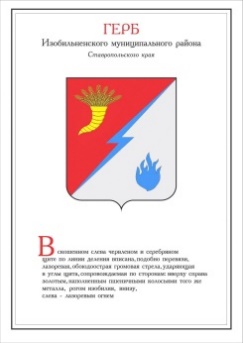 ДУМА ИЗОБИЛЬНЕНСКОГО городского округаСТАВРОПОЛЬСКОГО КРАЯПЕРВОГО СОЗЫВАРЕШЕНИЕ29 апреля 2022 года                     г. Изобильный                                №609О результатах мониторинга правоприменения в Думе Изобильненского городского округа Ставропольского края за 2021 годЗаслушав информацию о результатах мониторинга правоприменения в Думе Изобильненского городского округа Ставропольского края за 2021 год, в соответствии с пунктом 15 Порядка организации и проведения мониторинга правоприменения в Думе Изобильненского городского округа Ставропольского края, утвержденного решением Думы Изобильненского городского округа Ставропольского края от 29 июня 2018 года №151Дума Изобильненского городского округа Ставропольского краяРЕШИЛА:1. Информацию о результатах мониторинга правоприменения в Думе Изобильненского городского округа Ставропольского края за 2021 год принять к сведению.2. Рекомендовать администрации Изобильненского городского округа Ставропольского края при реализации утвержденного Думой Изобильненского городского округа Ставропольского края плана мониторинга правоприменения неукоснительно соблюдать установленные в нем сроки и порядок осуществления мониторинга.3. Настоящее решение вступает в силу со дня его принятия.  Председатель ДумыИзобильненского городского округа Ставропольского края                                                               А.М. РоговИнформация о результатах мониторинга правоприменения в Думе Изобильненского городского округа Ставропольского краяза 2021 годМониторинг правоприменения в Думе Изобильненского городского округа Ставропольского края в 2021 году проводился согласно Плану, утвержденному решением Думы городского округа от 18 декабря 2020 года №461.Всего в План было включено 14 пунктов, из которых:6 – решения Думы Изобильненского городского округа Ставропольского края;5 - муниципальные правовые акты поселений, входивших в состав Изобильненского муниципального района до его преобразования в Изобильненский городской округ;2 – сферы общественных отношений, требующих урегулирования;1 – постановления председателя Думы Изобильненского городского округа в сфере противодействия коррупции.Мониторинг правоприменения осуществлялся специалистами аппарата Думы Изобильненского городского округа, ее комитетами, а также профильными отделами администрации Изобильненского городского округа Ставропольского края.В 2021 году внеплановый мониторинг нормативных правовых актов не проводился.Информация по итогам проделанной работы приведена в таблице:В целом, в сравнении с предыдущим периодом наметилась положительная тенденция  соблюдения ответственными исполнителями сроков проведения мониторинга и представления необходимой информации. Вместе с тем, дополнительного контроля требует  ход подготовки и внесения в Думу городского округа проектов решений по результатам мониторинга, в том числе, и в случаях, когда сроки  определены  непосредственно исполнителями. Председатель комитета Думы Изобильненского городского округа Ставропольского края по вопросам законности и местного самоуправления		                      И. В. Омельченко№ п/пНаименованиенормативного правового актаИсполнитель(соисполнитель)Результат проведенногомониторинга1234Решения Думы Изобильненского городского округа Ставропольского краяРешения Думы Изобильненского городского округа Ставропольского краяРешения Думы Изобильненского городского округа Ставропольского краяРешения Думы Изобильненского городского округа Ставропольского края1.от 29 июня 2018 года №150 «О Порядке размещения сведений о доходах, расходах, об имуществе и обязательствах имущественного характера лиц, замещающих муниципальные должности, и членов их семей на официальном портале органов местного самоуправления Изобильненского городского округа Ставропольского края в информационно-телекоммуникационной сети «Интернет» и предоставления этих сведений средствам массовой информации для опубликования»аппарат Думы городского округа отдел правового и кадрового обеспечения администрации городского округа комитет по вопросам законности и местного самоуправления    Признано утратившим  силу  решением Думы городского округа от 23 апреля 2021  года                                                        №488 «О Порядке размещения сведений о доходах, расходах, об имуществе и обязательствах имущественного характера отдельных категорий лиц и членов их семей на официальных сайтах органов местного самоуправления Изобильненского городского округа Ставропольского края в информационно-телекоммуникационной сети «Интернет» и предоставления этих сведений средствам массовой информации для опубликования».    В новой редакции документа:   состав сведений, размещаемых на официальном сайте дополнен сведениями о цифровых финансовых активах и цифровой валюте;   уточнены адреса официальных сайтов в сети Интернет для  размещения сведений о доходах депутатов, главы округа, муниципальных служащих аппарата Думы, должностных лиц Контрольно-счетного органа. 2. от 28 февраля 2020 года №373 «Об утверждении Порядка командирования Главы Изобильненского городского округа Ставропольского края, муниципальных служащих органов местного самоуправления Изобильненского городского округа Ставропольского края»отдел правового и кадрового обеспечения администрации городского округакомитет по вопросам законности и местного самоуправления комитет по вопросам бюджета и экономики аппарат Думы городского округа   Внесены изменения решением Думы городского округа  от 25 июня 2021 года №510 «О внесении изменений в Порядок командирования Главы Изобильненского городского округа Ставропольского края, муниципальных служащих органов местного самоуправления Изобильненского городского округа Ставропольского края, утвержденный решением Думы Изобильненского городского округа Ставропольского края от 28 февраля 2020 года №373».  В соответствии с аналогичным постановлением Губернатора Ставропольского края:   к возмещаемым расходам при служебной командировке добавлены расходы по уплате курортного сбора, если таковой взимается;  определены предельные нормы расходов по найму жилого помещения при направлении в служебные командировки на территорию иностранных государств;   закреплено, что направление в служебную командировку в выходные и нерабочие праздничные дни допускается с письменного согласия командировочного и с учетом мнения профсоюза. 3.от 01 марта 2019 года №245 «О Порядке рассмотрения Думой Изобильненского городского округа Ставропольского края проектов муниципальных программ Изобильненского городского округа Ставропольского края и предложений о внесении в них изменений»аппарат Думы городского округа Контрольно-счетный орган городского округа комитеты Думы городского округа  Внесение изменений не требуется, редакция решения актуальна и соответствует законодательству. 4.от 17 ноября 2017 года №60 «О введении в действие на территории Изобильненского городского округа Ставропольского края системы налогообложения в виде единого налога на вмененный доход для отдельных видов деятельности»отдел экономического развития, стратегического планирования и статистики администрации  городского округакомитет по вопросам бюджета   Признано утратившим  силу  решением Думы городского округа от 27 августа 2021 года №526 «О признании утратившими силу отдельных решений Думы Изобильненского городского округа Ставропольского края», в связи с отменой с 01 января 2021 года главы 26.3. части второй Налогового кодекса Российской Федерации, устанавливающей данную систему налогообложения.5.от 20 февраля 2018 года  №92 «О Порядке разработки проектов решений Думы Изобильненского городского округа Ставропольского края, внесения их на рассмотрение, принятия решений Думы Изобильненского городского округа Ставропольского края и вступления их в силу»аппарат Думы городского округакомитет по вопросам законности Внесение изменений не требуется, редакция решения актуальна и соответствует законодательству.6.от 30 октября 2018 года №188 «О Порядке принятия решений о создании, реорганизации и ликвидации муниципальных предприятий Изобильненского городского округа Ставропольского края»отдел имущественных и земельных отношений комитет по вопросам управления собственностью городского округа   Внесены изменения решением Думы городского округа от 27 августа 2021 года                                                  №533 «О внесении изменения в пункт 3 Порядка принятия решений о создании, реорганизации и ликвидации муниципальных предприятий Изобильненского городского округа Ставропольского края, утвержденного решением Думы Изобильненского городского округа Ставропольского края от 30 октября 2018 года №188».    В соответствии с федеральным законом установлены случаи создания муниципальных предприятий для осуществления полномочий по решению вопросов местного значения, в том числе, путем  преобразования организаций иных организационно-правовых форм.Решения представительных органов городских и сельских поселений, входивших в состав Изобильненского муниципального района Ставропольского края до его преобразования в Изобильненский городской округ Ставропольского краяРешения представительных органов городских и сельских поселений, входивших в состав Изобильненского муниципального района Ставропольского края до его преобразования в Изобильненский городской округ Ставропольского краяРешения представительных органов городских и сельских поселений, входивших в состав Изобильненского муниципального района Ставропольского края до его преобразования в Изобильненский городской округ Ставропольского краяРешения представительных органов городских и сельских поселений, входивших в состав Изобильненского муниципального района Ставропольского края до его преобразования в Изобильненский городской округ Ставропольского края7. в сфере создания условий для предоставления транспортных услуг населению и организации транспортного обслуживания населения в границах соответствующих территорийотдел строительства, жилищно-коммунального и дорожного хозяйства администрации городского округа комитет по вопросам управления собственностью городского округа, промышленности, транспорта, связи и коммунального хозяйства   Решением Думы  городского округа от 25 июня 2021 года №517 «О признании утратившими силу некоторых решений представительных органов городских и сельских поселений, входивших в состав Изобильненского муниципального рай-она Ставропольского края до его преобразования в Изобильненский городской округ Ставропольского края» решения представительных органов преобразованных поселений в данной сфере признаны утратившими силу.      Принятие нормативного решения Думы городского округа в указанной сфере не требуется.8.в сфере создания условий для массового отдыха жителей и организации обустройства мест массового отдыха населения на соответствующих территорияхотдел жилищно-коммунального хозяйстваотдел социального развития и туризма администрации городского округа комитет по вопросам управления собственностью городского округакомитет по социальной политике, вопросам здравоохранения, образования, культуры, спорта и взаимоотношений с общественными организациями      Решением Думы  городского округа от 25 июня 2021 года №517 «О признании утратившими силу некоторых решений представительных органов городских и сельских поселений, входивших в состав Изобильненского муниципального района Ставропольского края до его преобразования в Изобильненский городской округ Ставропольского края» решения представительных органов преобразованных поселений в данной сфере признаны утратившими силу.   В настоящее время отношения в этой сфере урегулированы правовыми актами администрации городского округа.9.в сфере выявления, перемещения, признания бесхозяйными и утилизации брошенных (в том числе разукомплектованных) транспортных средств на соответствующих территорияхотдел имущественных и земельных отношений администрации городского округа отдел жилищно-коммунального хозяйства комитет по вопросам управления собственностью городского округа  Решением Думы  городского округа от 22 октября 2021 года №548 «О признании утратившими силу некоторых решений представительных органов сельских поселений, входивших в состав Изобильненского муниципального района Ставропольского края до его преобразования в Изобильненский городской округ Ставропольского края» решения представительных органов преобразованных поселений в данной сфере признаны утратившими силу.   Принятие нормативного решения Думы городского округа в указанной сфере не требуется.10.Решение Солнечнодольского поселкового Совета депутатов Изобильненского района Ставропольского края от 03 августа 2017 года №68 «Об утверждении границ территориального общественного самоуправления на территории муниципального образования поселка Солнечнодольска Изобильненского района Ставропольского края»отдел по работе с территориями администрации городского округа Солнечнодольское территориальное управление администрации городского округакомитет по вопросам законности    Согласно действующему закону и решению Думы городского округа об утверждении Положения о территориальном общественном самоуправлении в Изобильненском городском округе, границы территориального общественного самоуправления устанавливаются решением Думы городского округа по предложению населения, проживающего на данной территории.    В связи с преобразованием муниципального района и поселений в городской округ требуется переутвердить границы территориального общественного самоуправления на территории муниципального образования поселка Солнечнодольска и признать утратившим силу решение Солнечнодольского поселкового Совета депутатов.    В этих целях администрацией городского округа планируется после улучшения эпидемиологической обстановки провести работу с жителями данной территории, а также организовать собрание (конференцию) граждан в целях определения границ территориального общественного самоуправления. После чего соответствующий проект решения будет подготовлен и внесен в Думу городского округа в установленном порядке.11.Решение Солнечнодольского поселкового Совета депутатов Изобильненского района Ставропольского края от 16 апреля 2014 года №168 «Об утверждении Правил пользования системой технического водоснабжения в микрорайоне №3 пос. Солнечнодольск Изобильненского района Ставропольского края»Солнечнодольское территориальное управление отдел жилищно-коммунального хозяйства комитет по вопросам управления собственностью городского округа   Согласно поступившему заключению администрации городского округа решение правоприменимо, но в связи с преобразованием муниципального района в городской округ требуется его актуализация и принятие в новой редакции.    Соответствующий проект решения находится в стадии разработки и будет внесен в Думу городского округа в установленном порядке. Общественные отношения, требующие урегулированияОбщественные отношения, требующие урегулированияОбщественные отношения, требующие урегулированияОбщественные отношения, требующие урегулирования12.Организация и осуществление муниципального контроля в рамках полномочий органов местного самоуправления по решению вопросов местного значения Изобильненского городского округа в связи с вступлением в силу 01 июля 2021 года Федерального закона от 31 июля 2020 года №248-ФЗ «О государственном контроле (надзоре) и муниципальном контроле в Российской Федерации»администрация городского округа комитеты Думы городского округа     Думой городского округа  03 сентября 2021 года приняты следующие решения в целях реализации данного федерального закона:   №537 «Об утверждении Положения о муниципальном земельном контроле в границах Изобильненского городского округа Ставропольского края»;    №538 «Об утверждении Положения о муниципальном контроле на автомобильном транспорте и в дорожном хозяйстве в границах Изобильненского городского округа Ставропольского края»;   №539 «Об утверждении Положения о муниципальном жилищном контроле в Изобильненском городском округе Ставропольского края»;   №540 «Об утверждении Положения о муниципальном контроле в сфере благоустройства в Изобильненском городском округе Ставропольского края».    Также в Устав Изобильненского городского округа Ставропольского края 22 октября 2021 года внесены необходимые изменения решением Думы городского округа  №560.13.Полномочия органов местного самоуправления городского округа, установленные водным законодательством Российской Федерации администрация городского округа комитеты Думы городского округа  В соответствии с Уставом Изобильненского городского округа  полномочия органов местного самоуправления городского округа, установленные водным законодательством Российской Федерации, в том числе по определению правил использования водных объектов общего пользования для личных и бытовых нужд отнесены к компетенции исполнительного органа.    Согласно поступившему заключению администрации городского округа все предусмотренные законом правовые акты в этой сфере приняты.Постановления председателя Думы Изобильненского городского округа Ставропольского края в сфере противодействия коррупцииПостановления председателя Думы Изобильненского городского округа Ставропольского края в сфере противодействия коррупцииПостановления председателя Думы Изобильненского городского округа Ставропольского края в сфере противодействия коррупцииПостановления председателя Думы Изобильненского городского округа Ставропольского края в сфере противодействия коррупции14.В данной сфере председателем Думы городского округа в отношении муниципальных служащих аппарата Думы городского округа и Контрольно-счетного органа  было принято 15 постановлений. аппарат Думы Изобильненского городского округа Ставропольского края    С 01 ноября 2021 года все постановления председателя Думы городского округа в сфере противодействия коррупции признаны утратившими силу. Поскольку в соответствии  с изменениями в Уставе Изобильненского городского округа (решение Думы от 22 октября 2021 года №560) правовое регулирование вопросов противодействия коррупции в отношении лиц, замещающих муниципальные должности городского округа, муниципальных служащих аппарата Думы городского округа и Контрольно-счетного органа городского округа отнесены к компетенции Думы городского округа. 